※事前打ち合わせまでにご提出ください。　(ファックス可。FAX：0982-21-6668)ビデオ撮影等による機材持込届出書令和　　年　　月　　日(公財)のべおか文化事業団　様■持ち込み業者：　　　　　　　　　　　　　　　　　　　　　■届出者：　 　　　　　　　　　　　　　　　　　　 　■電　話：(　　　　　　)　　　　　　-　　　　　　　次の行事に際して、下記の機材を持ち込みます。※機材設置場所を●で、コンセント使用箇所を×で記してください。※非常時に備え、機材は来場者の妨げにならない場所に設置してください。また、電源コード等は、床養生をお願いいたします。事務局長事業課長係行事名称公 演 日　　　令和　　年　　月　　日[　　曜]　　開演：　　時　　 分　　　令和　　年　　月　　日[　　曜]　　開演：　　時　　 分持込日時自　令和　　年　　月　　日[　　曜]　　　　　時　 　 分至　令和　　年　　月　　日[　　曜]　　　　　時　 　 分時　 　 分自　令和　　年　　月　　日[　　曜]　　　　　時　 　 分至　令和　　年　　月　　日[　　曜]　　　　　時　 　 分時　 　 分持込機材■ 機材の設置場所　及び　コンセント使用箇所 ■■ 機材の設置場所　及び　コンセント使用箇所 ■■ 機材の設置場所　及び　コンセント使用箇所 ■ 大ホール 大ホール　小ホール　小ホール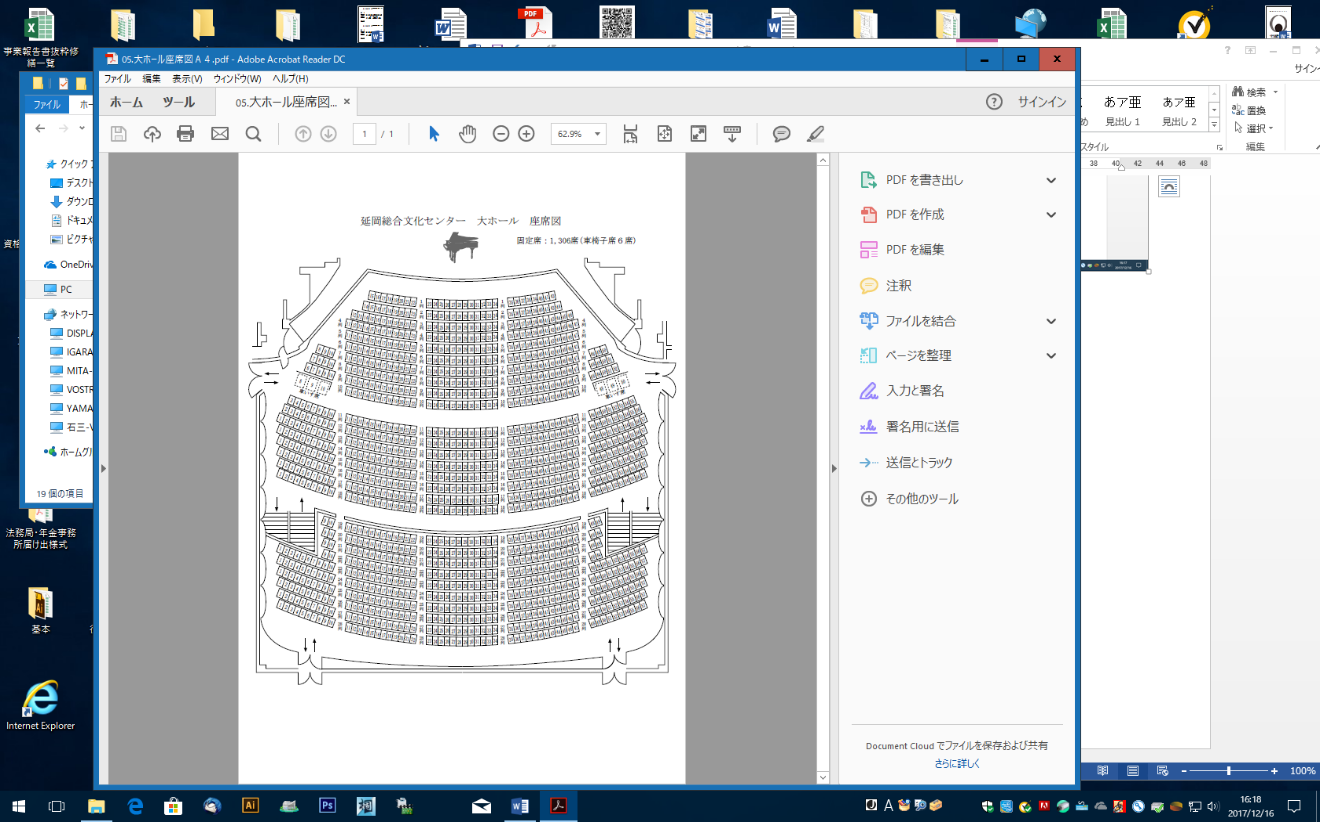 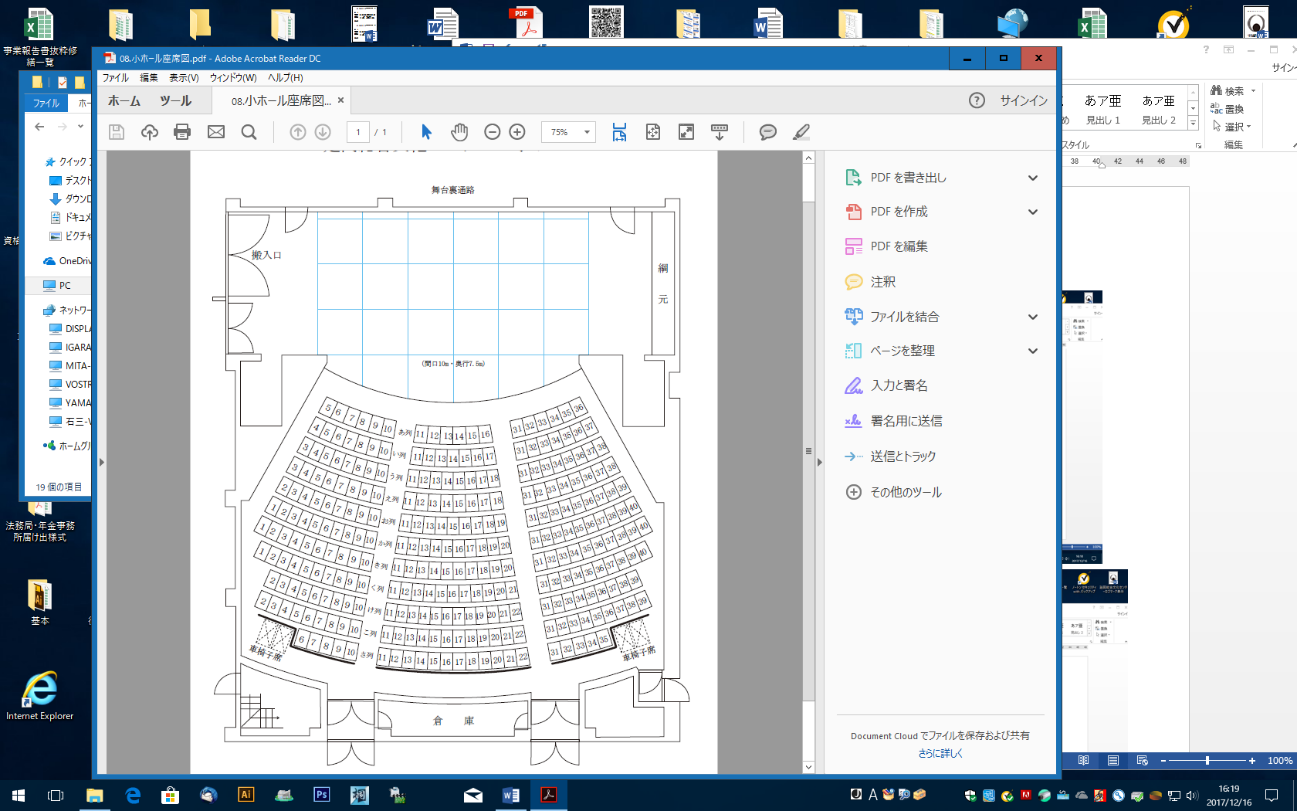 